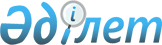 Аудандық мәслихаттың 2009 жылғы 24 желтоқсандағы "2010 - 2012 жылдарға арналған аудандық бюджет туралы" N 138-22-4 шешіміне өзгерістер мен толықтырулар енгізу туралы
					
			Күшін жойған
			
			
		
					Павлодар облысы Ертіс аудандық мәслихатының 2010 жылғы 03 қыркүектегі N 180-28-4 шешімі. Павлодар облысы Ертіс ауданының Әділет басқармасында 2010 жылғы 17 қыркүйекте N 12-7-106 тіркелген. Күші жойылды - қолдану мерзімінің өтуіне байланысты (Павлодар облысы Ертіс аудандық мәслихатының 2014 жылғы 18 наурыздағы N 2-10-55 хатымен)      Ескерту. Күші жойылды - қолдану мерзімінің өтуіне байланысты (Павлодар облысы Ертіс аудандық мәслихатының 18.03.2014 N 2-10-55 хатымен).

      Қазақстан Республикасы Бюджет кодексінің 106 бабы 2 тармағының 4) тармақшасына, 109 бабының 5 тармағына, Қазақстан Республикасының "Қазақстан Республикасындағы жергілікті мемлекеттік басқару және өзін-өзі басқару туралы" Заңының 6 бабы 1 тармағының 1) тармақшасына сәйкес, аудандық мәслихат ШЕШІМ ЕТЕДІ:



      1. Аудандық мәслихаттың 2009 жылғы 24 желтоқсандағы "2010 - 2012 жылдарға арналған аудандық бюджет туралы" (нормативтік құқықтық актілерінің мемлекеттік тіркеу реестрінде 2010 жылғы 5 қаңтар күні N 12-7-92 тіркелген, 2010 жылғы 9 қаңтардағы NN 3-4 және 2010 жылғы 14 қаңтардағы NN 5-6 "Ертіс нұры" газетінде жарияланған) N 138-22-4 шешіміне (бұдан әрі – Шешім) келесі өзгерістер мен толықтырулар енгізілсін:



      1) Шешімінің 1 тармағы 1) тармақшасы келесі редакцияда мазмұндалсын:

      "1) 2010 жылға арналған 1 қосымшаға сәйкес келесі мөлшерінде:

      кірістер – 2 226 309 (екі миллиард екі жүз жиырма алты миллион үш жүз тоғыз мың) теңге, оның ішінде:

      салық түсімдері – 224 767 (екі жүз жиырма төрт миллион жеті жүз алпыс жеті мың) теңге;

      салық емес түсімдер – 1 205 (бір миллион екі жүз бес мың) теңге;

      негізгі капиталды сатудан түсетін түсімдер – 381 (үш жүз сексен бір мың) теңге;

      трансферттердің түсімі – 1 999 956 (бір миллиард тоғыз жүз тоқсан тоғыз миллион тоғыз жүз елу алты мың) теңге;

      шығыстар – 2 228 442 (екі миллиард екі жүз жиырма сегіз миллион төрт жүз қырық екі мың) теңге;

      таза бюджеттік несиелендіру – 8 164 (сегіз  миллион бір жүз алпыс төрт мың) теңге;

      бюджеттік несиелерді өтеу – 8 263 (сегіз миллион екі жүз алпыс үш мың) теңге;

      бюджеттік кредиттерді өтеу – 99 (тоқсан тоғыз мың) теңге;

      қаржы активтерімен операция бойынша сальдо – 8 340 (сегіз миллион үш жүз қырық мың) теңге, оның ішінде:

      қаржы активтерді сатып алу – 8 340 (сегіз миллион үш жүз қырық мың )теңге;

      бюджет тапшылығы (профицит) – -18 637 (он сегіз миллион алты жүз отыз жеті мың) теңге;

      бюджет тапшылығын қаржыландыру (бюджет профицитін пайдалану) – 18 637 (он сегіз миллион алты жүз отыз жеті мың) теңге.



      2. Шешімнің 1 қосымшасы осы шешімнің қосымшасына сәйкес жаңа редакцияда мазмұндалсын.



      3. Осы шешімнің орындалуын бақылау аудандық мәслихаттың экономика және бюджет, шағын және орта бизнесті қолдау, ауданда спорт дамыту жөніндегі тұрақты комиссияға жүктелсін.



      4. Осы шешім 2010 жылдың 1 қаңтарынан бастап қолданысқа енгізіледі.      Сессия төрағасы                            С. Жаңсұлтанов      Аудандық маслихат хатшысы                  Х. Зейнішев

Аудандық мәслихаттың    

(IV сайланған, ХХVIII сессиясы)

2010 жылғы 3 қыркүйектегі   

N 180-28-4 шешіміне     

қосымша           Аудандық мәслихаттың        

(IV сайланған, ХХІІ кезектен тыс сессиясы)

2009 жылғы 24 желтоқсандағы        

N 138-22-4 шешіміне          

1 қосымша            2010 жылға арналған Ертіс аудандық бюджеті

(өзгерістер және толықтырулармен)
					© 2012. Қазақстан Республикасы Әділет министрлігінің «Қазақстан Республикасының Заңнама және құқықтық ақпарат институты» ШЖҚ РМК
				СанатыСанатыСанатыСанаты2010 жылға арналған сома (мың теңге)СыныбыСыныбыСыныбы2010 жылға арналған сома (мың теңге)Iшкi сыныбыIшкi сыныбы2010 жылға арналған сома (мың теңге)Атауы2010 жылға арналған сома (мың теңге)І. Түсімдер22263091Салықтық түсімдер22476701Табыс салығы949962Жеке табыс салығы9499603Әлеуметтiк салық719781Әлеуметтік салық7197804Меншiкке салынатын салықтар510341Мүлiкке салынатын салықтар161603Жер салығы28034Көлiк құралдарына салынатын салық154555Бірыңғай жер салығы1661605Тауарларға, жұмыстарға және қызметтерге салынатын iшкi салықтар51032Акциздер11463Табиғи және басқа ресурстарды пайдаланғаны үшiн түсетiн түсiмдер20674Кәсiпкерлiк және кәсiби қызметтi жүргiзгенi үшiн алынатын алымдар189008Заңдық мәнді іс-әрекеттерді жасағаны және (немесе) құжаттар бергені үшін оған уәкілеттігі бар мемлекеттік органдар немесе лауазымды адамдар алатын міндетті төлемдер16561Мемлекеттік баж16562Салықтық емес түсiмдер120501Мемлекеттік меншіктен түсетін кірістер6555Мемлекет меншігіндегі мүлікті жалға беруден түсетін кірістер65506Басқа да салықтық емес түсiмдер5501Басқа да салықтық емес түсiмдер5503Негізгі капиталды сатудан түсетін түсімдер38103Жердi және материалдық емес активтердi сату3811Жерді сату3512Материалдық емес активтерді сату304Трансферттердің түсімдері199995602Мемлекеттiк басқарудың жоғары тұрған органдарынан түсетiн трансферттер19999562Облыстық бюджеттен түсетiн трансферттер1999956Функционалдық топФункционалдық топФункционалдық топФункционалдық топФункционалдық топ2010 жылға арналған сома (мың теңге)Функционалдық кіші тобыФункционалдық кіші тобыФункционалдық кіші тобыФункционалдық кіші тобы2010 жылға арналған сома (мың теңге)Бюджеттік бағдарламалардың әкiмшiсiБюджеттік бағдарламалардың әкiмшiсiБюджеттік бағдарламалардың әкiмшiсi2010 жылға арналған сома (мың теңге)БағдарламаБағдарлама2010 жылға арналған сома (мың теңге)Наименование2010 жылға арналған сома (мың теңге)ІІ. Шығыстар222844201Жалпы сипаттағы мемлекеттiк қызметтер186532011Мемлекеттiк басқарудың жалпы функцияларын орындайтын өкiлдi, атқарушы және басқа органдар161416011112Аудан (облыстық маңызы бар қала) мәслихатының аппараты12962011112001Аудан (облыстық маңызы бар қала) мәслихатының қызметін қамтамасыз ету жөніндегі қызметтер12962011122Аудан (облыстық маңызы бар қала) әкімінің аппараты41314011122001Аудан (облыстық маңызы бар қала) әкімінің қызметін қамтамасыз ету жөніндегі қызметтер41314011123Қаладағы аудан, аудандық маңызы бар қала, кент, ауыл (село), ауылдық (селолық) округ әкімінің аппараты107140011123001Қаладағы аудан, аудандық маңызы бар қаланың, кент, ауыл (село), ауылдық (селолық) округ әкімінің қызметін қамтамасыз ету жөніндегі қызметтер105440023Мемлекеттік органдарды материалдық-техникалық жарақтандыру1700012Қаржылық қызмет10484012452Ауданның (облыстық маңызы бар қаланың) қаржы бөлімі10484012452001Аудандық бюджетті орындау және коммуналдық меншікті (облыстық маңызы бар қала) саласындағы мемлекеттік саясатты іске асыру жөніндегі қызметтер9315012452003Салық салу мақсатында мүлікті бағалауды жүргізу249012452004Біржолғы талондарды беру жөніндегі жұмысты және біржолғы талондарды іске асырудан сомаларды жинаудың толықтығын қамтамасыз етуді ұйымдастыру755019Мемлекеттік органдарды материалдық-техникалық жарақтандыру165015Жоспарлау және статистикалық қызмет14632015453Ауданның (облыстық маңызы бар қаланың) экономика және бюджеттік жоспарлау бөлімі14632015453001Экономикалық саясатты, мемлекеттік жоспарлау жүйесін қалыптастыру және дамыту және аудандық (облыстық маңызы бар қаланы) басқару саласындағы мемлекеттік саясатты іске асыру жөніндегі қызметтер14512005Мемлекеттік органдарды материалдық-техникалық жарақтандыру12002Қорғаныс6595021Әскери мұқтаждар6595021122Аудан (облыстық маңызы бар қала) әкімінің аппараты6595021122005Жалпыға бірдей әскери міндетті атқару шеңберіндегі іс-шаралар659504Бiлiм беру1488774041Мектепке дейiнгi тәрбие және оқыту79609041123Қаладағы аудан, аудандық маңызы бар қала, кент, ауыл (село), ауылдық (селолық) округ әкімінің аппараты79609041123004Мектепке дейінгі тәрбие ұйымдарын қолдау79609042Бастауыш, негізгі орта және жалпы орта білім беру1019377042123Қаладағы аудан, аудандық маңызы бар қала, кент, ауыл (село), ауылдық (селолық) округ әкімінің аппараты2113042123005Ауылдық (селолық) жерлерде балаларды мектепке дейін тегін алып баруды және кері алып келуді ұйымдастыру2113042464Ауданның (облыстық маңызы бар қаланың) білім бөлімі1017264042464003Жалпы білім беру988035042464006Балалар мен жеткіншектерге қосымша білім беру29229049Бiлiм беру саласындағы өзге де қызметтер389788049464Ауданның (облыстық маңызы бар қаланың) білім бөлімі57358049464001Жергілікті деңгейде білім беру саласындағы мемлекеттік саясатты іске асыру жөніндегі қызметтер10066049464005Ауданның (облыстық маңызы бар қаланың) мемлекеттік білім беру мекемелер үшін оқулықтар мен оқу-әдiстемелiк кешендерді сатып алу және жеткізу13372049464007Аудандық (қалалық) ауқымдағы мектеп олимпиадаларын және мектептен тыс іс-шараларды өткiзу920011Өңірлік жұмыспен қамту және кадрларды қайта даярлау стратегиясын іске асыру шеңберінде білім беру объектілерін күрделі, ағымды жөндеу33000467Ауданның (облыстық маңызы бар қаланың) құрылыс бөлімі332430467037Білім беру объектілерін салу және реконструкциялау33243005Денсаулық сақтау285059Денсаулық сақтау саласындағы өзге де қызметтер285059123Қаладағы аудан, аудандық маңызы бар қала, кент, ауыл (село), ауылдық (селолық) округ әкімінің аппараты285059123002Ерекше жағдайларда сырқаты ауыр адамдарды дәрігерлік көмек көрсететін ең жақын денсаулық сақтау ұйымына жеткізуді ұйымдастыру28506Әлеуметтiк көмек және әлеуметтiк қамсыздандыру123475062Әлеуметтiк көмек105531062123Қаладағы аудан, аудандық маңызы бар қала, кент, ауыл (село), ауылдық (селолық) округ әкімінің аппараты9886062123003Мұқтаж азаматтарға үйінде әлеуметтік көмек көрсету9886062451Ауданның (облыстық маңызы бар қаланың) жұмыспен қамту және әлеуметтік бағдарламалар бөлімі95645062451002Еңбекпен қамту бағдарламасы29711062451004Ауылдық жерлерде тұратын денсаулық сақтау, білім беру, әлеуметтік қамтамасыз ету, мәдениет және спорт мамандарына отын сатып алуға Қазақстан Республикасының заңнамасына сәйкес әлеуметтік көмек көрсету2646062451005Мемлекеттік атаулы әлеуметтік көмек3924062451006Тұрғын үй көмегі143062451007Жергілікті өкілетті органдардың шешімі бойынша мұқтаж азаматтардың жекелеген топтарына әлеуметтік көмек47138062451010Үйден тәрбиеленіп оқытылатын мүгедек балаларды материалдық қамтамасыз ету39106245101618 жасқа дейінгі балаларға мемлекеттік жәрдемақылар3600062451017Мүгедектерді оңалту жеке бағдарламасына сәйкес, мұқтаж мүгедектерді міндетті гигиеналық құралдармен қамтамасыз етуге, және ымдау тілі мамандарының, жеке көмекшілердің қызмет көрсету2338019Ұлы Отан соғысындағы Жеңістің 65 жылдығына орай Ұлы Отан соғысының қатысушылары мен мүгедектеріне Тәуелсіз Мемлекеттер Достастығы елдері бойынша, Қазақстан Республикасының аумағы бойынша жол жүруін, сондай-ақ оларға және олармен бірге жүретін адамдарға Мәскеу, Астана қалаларында мерекелік іс-шараларға қатысуы үшін тамақтануына, тұруына, жол жүруіне арналған шығыстарын төлеуді қамтамасыз ету624020Ұлы Отан соғысындағы Жеңістің 65 жылдығына орай Ұлы Отан соғысының қатысушылары мен мүгедектеріне, сондай-ақ оларға теңестірілген, оның ішінде майдандағы армия құрамына кірмеген, 1941 жылғы 22 маусымнан бастап 1945 жылғы 3 қыркүйек аралығындағы кезеңде әскери бөлімшелерде, мекемелерде, әскери-оқу орындарында әскери қызметтен өткен, запасқа босатылған (отставка), "1941 - 1945 жж. Ұлы Отан соғысында Германияны жеңгенi үшiн" медалімен немесе "Жапонияны жеңгені үшін" медалімен марапатталған әскери қызметшілерге, Ұлы Отан соғысы жылдарында тылда кемінде алты ай жұмыс істеген (қызметте болған) адамдарға біржолғы материалдық көмек төлеу5130069Әлеуметтiк көмек және әлеуметтiк қамтамасыз ету салаларындағы өзге де қызметтер17944069451Ауданның (облыстық маңызы бар қаланың) жұмыспен қамту және әлеуметтік бағдарламалар бөлімі17944069451001Жергілікті деңгейде облыстың жұмыспен қамтуды қамтамасыз ету және үшін әлеуметтік бағдарламаларды іске асыру саласындағы мемлекеттік саясатты іске асыру жөніндегі қызметтер16860069451011Жәрдемақыларды және басқа да әлеуметтік төлемдерді есептеу, төлеу мен жеткізу бойынша қызметтерге ақы төлеу611022Мемлекеттік органдарды материалдық-техникалық жарақтандыру47307Тұрғын үй-коммуналдық шаруашылық99000071Тұрғын үй шаруашылығы23148071458Ауданның (облыстық маңызы бар қаланың) тұрғын үй-коммуналдық шаруашылығы, жолаушылар көлігі және автомобиль жолдары бөлімі8972071458003Мемлекеттік тұрғын үй қорының сақтаулуын ұйымдастыру960071458004Азаматтардың жекелеген санаттарын тұрғын үймен қамтамасыз ету8012071467Ауданның (облыстық маңызы бар қаланың) құрылыс бөлімі14176071467003Мемлекеттік коммуналдық тұрғын үй қорының тұрғын үй құрылысы және (немесе) сатып алу14176072Коммуналдық шаруашылық52013072123Қаладағы аудан, аудандық маңызы бар қала, кент, ауыл (село), ауылдық (селолық) округ әкімінің аппараты8472072123014Елді мекендерді сумен жабдықтауды ұйымдастыру8472458Ауданның (облыстық маңызы бар қаланың) тұрғын үй-коммуналдық шаруашылығы, жолаушылар көлігі және автомобиль жолдары бөлімі43541012Сумен жабдықтау және су бөлу жүйесінің қызмет етуі7841026Ауданның (облыстық маңызы бар қаланың) коммуналдық меншігіндегі жылу жүйелерін қолдануды ұйымдастыру5700030Өңірлік жұмыспен қамту және кадрларды қайта даярлау стратегиясын іске асыру шеңберінде инженерлік коммуникациялық инфрақұрылымды жөндеу және елді-мекендерді көркейту30000073Елді-мекендерді көркейту23839073123Қаладағы аудан, аудандық маңызы бар қала, кент, ауыл (село), ауылдық (селолық) округ әкімінің аппараты22379073123008Елді мекендерде көшелерді жарықтандыру10011073123009Елді мекендердің санитариясын қамтамасыз ету3877073123010Жерлеу орындарын күтіп-ұстау және туысы жоқ адамдарды жерлеу3069073123011Елді мекендерді абаттандыру мен көгалдандыру5422458Ауданның (облыстық маңызы бар қаланың) тұрғын үй-коммуналдық шаруашылығы, жолаушылар көлігі және автомобиль жолдары бөлімі1460016Елді мекендердің санитариясын қамтамасыз ету146008Мәдениет, спорт, туризм және ақпараттық кеңістiк105692081Мәдениет саласындағы қызмет46804081123Қаладағы аудан, аудандық маңызы бар қала, кент, ауыл (село), ауылдық (селолық) округ әкімінің аппараты1106081123006Жергілікті деңгейде мәдени-демалыс жұмыстарын қолдау1106081455Ауданның (облыстық маңызы бар қаланың) мәдениет және тілдерді дамыту бөлімі45698081455003Мәдени-демалыс жұмысын қолдау45698082Спорт6661082465Ауданның (облыстық маңызы бар қаланың) Дене шынықтыру және спорт бөлімі4806082465006Аудандық (облыстық маңызы бар қалалық) деңгейде спорттық жарыстар өткiзу3903082465007Әртүрлi спорт түрлерi бойынша аудан (облыстық маңызы бар қала) құрама командаларының мүшелерiн дайындау және олардың облыстық спорт жарыстарына қатысуы903467Ауданның (облыстық маңызы бар қаланың) құрылыс бөлімі1855008Спорт объектілерін дамыту1855083Ақпараттық кеңiстiк34699083455Ауданның (облыстық маңызы бар қаланың) мәдениет және тілдерді дамыту бөлімі24913083455006Аудандық (қалалық) кiтапханалардың жұмыс iстеуi24286083455007Мемлекеттік тілді және Қазақстан халықтарының басқа да тілдерін дамыту627083456Ауданның (облыстық маңызы бар қаланың) ішкі саясат бөлімі9786083456002Газеттер мен журналдар арқылы мемлекеттік ақпараттық саясат жүргізу9286083456005Телерадио хабарлары арқылы мемлекеттік ақпараттық саясат жүргізу500089Мәдениет, спорт, туризм және ақпараттық кеңiстiктi ұйымдастыру жөнiндегi өзге де қызметтер17528089455Ауданның (облыстық маңызы бар қаланың) мәдениет және тілдерді дамыту бөлімі4909089455001Жергілікті деңгейде тілдерді және мәдениетті дамыту саласындағы мемлекеттік саясатты іске асыру жөніндегі қызметтер4909089456Ауданның (облыстық маңызы бар қаланың) ішкі саясат бөлімі9066089456001Жергілікті деңгейде аппарат, мемлекеттілікті нығайту және азаматтардың әлеуметтік сенімділігін қалыптастыруда мемлекеттік саясатты іске асыру жөніндегі қызметтер6666089456003Жастар саясаты саласындағы өңірлік бағдарламаларды iске асыру2400006Мемлекеттік органдардың ғимараттарын, үй-жайлары және құрылыстарын күрделі жөндеу0089465Ауданның (облыстық маңызы бар қаланың) Дене шынықтыру және спорт бөлімі3553089465001Жергілікті деңгейде мәдениет және тілдерді дамыту саласындағы мемлекеттік саясатты іске асыру жөніндегі қызметтер355310Ауыл, су, орман, балық шаруашылығы, ерекше қорғалатын табиғи аумақтар, қоршаған ортаны және жануарлар дүниесін қорғау, жер қатынастары106453101Ауыл шаруашылығы20159453Ауданның (облыстық маңызы бар қаланың) экономика және бюджеттік жоспарлау бөлімі2226099Республикалық бюджеттен берілетін трансферттер есебiнен ауылдық елді мекендер саласының мамандарын әлеуметтік қолдау шараларын іске асыру2226101462Ауданның (облыстық маңызы бар қаланың) ауыл шаруашылығы бөлімі12099101462001Жергілікті деңгейде ауыл шаруашылығы  саласындағы мемлекеттік саясатты іске асыру жөніндегі қызметтер12099473Ауданның (облыстық маңызы бар қаланың) ветеринария бөлімі5834001Жергілікті деңгейде ветеринария саласындағы мемлекеттік саясатты іске асыру жөніндегі қызметтер3762004Мемлекеттік органдарды материалдық-техникалық жарақтандыру300006Ауру жануарларды санитарлық союды ұйымдастыру1312007Қаңғыбас иттер мен мысықтарды аулауды және жоюды ұйымдастыру460102Су шаруашылығы66466102467Ауданның (облыстық маңызы бар қаланың) құрылыс бөлімі66466102467012Су шаруашылығының объектілерін дамыту66466106Жер қатынастары6393106463Ауданның (облыстық маңызы бар қаланың) жер қатынастары бөлімі6393106463001Аудан (облыстық маңызы бар қала) аумағында жер қатынастарын реттеу саласындағы мемлекеттік саясатты іске асыру жөніндегі қызметтер63939Ауыл, су, орман, балық шаруашылығы және қоршаған ортаны қорғау мен жер қатынастыры саласындағы өзге де қызметтер13435473Ауданның (облыстық маңызы бар қаланың) ветеринария бөлімі13435011Эпизоотияға қарсы іс-шаралар жүргізу1343511Өнеркәсіп, сәулет, қала құрылысы және құрылыс қызметі8804112Сәулет, қала құрылысы және құрылыс қызметі8804112467Ауданның (облыстық маңызы бар қаланың) құрылыс бөлімі5370112467001Құрылыс, сәулет және қала құрылысы бөлімінің қызметін қамтамасыз ету жөніндегі қызметтер5370112468Ауданның (облыстық маңызы бар қаланың) сәулет және қала құрылысы бөлімі3434112468001Жергілікті деңгейде сәулет және қала құрылысы саласындағы мемлекеттік саясатты іске асыру жөніндегі қызметтер343412Көлiк және коммуникация36330121Автомобиль көлiгi23120121123Қаладағы аудан, аудандық маңызы бар қала, кент, ауыл (село), ауылдық (селолық) округ әкімінің аппараты12126121123013Аудандық маңызы бар қалаларда, кенттерде, ауылдарда (селоларда), ауылдық (селолық) округтерде автомобиль жолдарының жұмыс істеуін қамтамасыз ету12126458Ауданның (облыстық маңызы бар қаланың) тұрғын үй-коммуналдық шаруашылығы, жолаушылар көлігі және автомобиль жолдары бөлімі10994023Автомобиль жолдарының жұмыс істеуін қамтамасыз ету10994129Көлiк және коммуникациялар саласындағы өзге де қызметтер13210123Қаладағы аудан, аудандық маңызы бар қала, кент, ауыл (село), ауылдық (селолық) округ әкімінің аппараты10000123020Өңірлік жұмыспен қамту және кадрларды қайта даярлау стратегиясын іске асыру шеңберінде елді-мекендер көшелерін жөндеу және ұстау10000458Ауданның (облыстық маңызы бар қаланың) тұрғын үй-коммуналдық шаруашылығы, жолаушылар көлігі және автомобиль жолдары бөлімі3210129458024Кентiшiлiк (қалаiшiлiк) және ауданiшiлiк қоғамдық жолаушылар тасымалдарын ұйымдастыру321013Басқалар18569133Кәсiпкерлiк қызметтi қолдау және бәсекелестікті қорғау5493133469Ауданның (облыстық маңызы бар қаланың) кәсіпкерлік бөлімі5493133469001Жергілікті деңгейде кәсіпкерлік пен өнеркәсіпті дамыту саласындағы мемлекеттік саясатты іске асыру жөніндегі қызметтер5222133469003Кәсіпкерлік қызметті қолдау271139Басқалар13076139452Ауданның (облыстық маңызы бар қаланың) қаржы бөлімі4091139452012Ауданның (облыстық маңызы бар қаланың) жергілікті атқарушы органының резерві4091139458Ауданның (облыстық маңызы бар қаланың) тұрғын үй-коммуналдық шаруашылығы, жолаушылар көлігі және автомобиль жолдары бөлімі8985139458001Жергілікті деңгейде тұрғын үй-коммуналдық шаруашылығы, жолаушылар көлігі және автомобиль жолдары саласындағы мемлекеттік саясатты іске асыру жөніндегі қызметтер898515Трансферттер47933151Трансферттер47933151452Ауданның (облыстық маңызы бар қаланың) қаржы бөлімі47933006Нысаналы пайдаланылмаған (толық пайдаланылмаған) трансферттерді қайтару219020Бюджет саласындағы еңбекақы төлеу қорының өзгеруіне байланысты жоғары тұрған бюджеттерге берілетін ағымдағы нысаналы трансферттер47714ІІІ. Таза бюджеттік несиелендіру8164Бюджеттік несиелерді өтеу826310Ауыл, су, орман, балық шаруашылығы, ерекше қорғалатын табиғи аумақтар, қоршаған ортаны және жануарлар дүниесін қорғау, жер қатынастары826301Ауыл шаруашылығы8263453Ауданның (облыстық маңызы бар қаланың) экономика және бюджеттік жоспарлау бөлімі8263006Ауылдық елді мекендердің әлеуметтік саласының мамандарын әлеуметтік қолдау шараларын іске асыру үшін бюджеттік кредиттер8263Бюджеттік кредиттерді өтеу995Бюджеттік кредиттерді өтеу9901Бюджеттік кредиттерді өтеу991Мемлекеттік бюджеттен берілген бюджеттік кредиттерді өтеу99ІV. Қаржы активтерімен операция бойынша сальдо8340Қаржы активтерді сатып алу834013Басқалар834009Басқалар8340452Ауданның (облыстық маңызы бар қаланың) қаржы бөлімі8340014Заңды тұлғалардың жарғылық капиталын қалыптастыру немесе ұлғайту8340V. Бюджет тапшылығы (профицит)-18637VІ. Бюджет тапшылығын қаржыландыру (бюджет профицитін пайдалану)18637